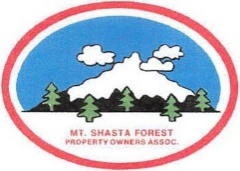 BOARD OF DIRECTORSANNUAL/OPEN MEETING                    DATE: SATURDAY, FEBRUARY 10, 2024            LOCATION: HOSE COMPANY BUILDINGTIME:  10:00 AM-12:00 PMAGENDACALL MEETING TO ORDEREstablish QuorumApprove AgendaSECRETARY REPORTApprove minutes from prior meetingFINANCIAL REPORTCORRESPONDENCECOMMITTEE REPORTS ROADS COMMITTEE2.    FIRE SAFETY COMMITTEE3.    DRC COMMITTEE4.    TECHNOLOGY – COMMUNICATION COMMITTEE5.    EVENT PLANNER COMMITTEE: 6.    LEGAL COMMITTEEOLD BUSINESS     NEW BUSINESSElection UpdatePUBLIC COMMENT PERIOD- limited to 3 minutes - action may not be taken on issues presented, unless authorized by a majority of the Board, but may be placed on the next meeting’s agenda.  The Board meeting is to discuss corporate business and will be conducted as such.  Members are encouraged to participate in the Public Comment Period and may, after being properly recognized, be allowed comment during Board deliberations at the option of the Chair.  Emotional outbursts which disrupt the proceedings will cause the Chair, at his or her sole discretion, to recess the Board meeting, clear the room and reconvene the meeting with only those members not party to the disruption.   PLEASE BE COURTEOUS.NEXT MEETINGType: Regular Board MeetingLocation: Date & Time:  ADJOURNMENT OF REGULAR MEETINGMotion to adjournEXECUTIVE MEETING: No Executive Meeting TodayRichie Fesler,President, MSFPOA